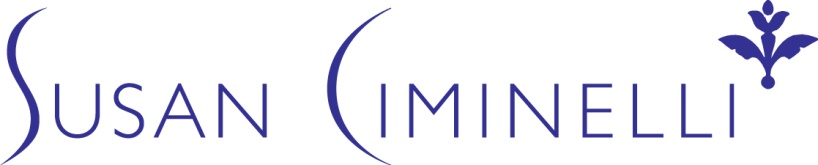 Who is Susan Ciminelli?Susan Ciminelli was raised in Buffalo, New York, where harsh weather, a poor diet, and an emotional environment wreaked havoc on her skin.  This combination of things resulted in Susan having a poor immune system and a variety of skin disorders at a young age.  By the time she was10, Susan took matters into her own hands by instinctively performing shiatsu and reflexology on herself, which bucked every trend of the time.  Susan turned her skin and health around, leading her to be a true pioneer of holistic health and beauty. At 15, Susan went to live with relatives in Italy where she learned the importance of fresh ingredients and healthy eating.  The western doctor she lived with also practiced acupuncture, and he taught her the importance of energy and vibrational healing.  Later, Susan traveled the world learning about different healing modalities, became a licensed massage therapist, was certified in level three Reiki, and became licensed in esthetics.  From this, she began to combine Eastern and Western philosophies into her own, unique method of healing the mind, body, and soul.When Susan finally returned to the U.S. she landed a job at the cosmetics counter in Bloomingdale’s, followed by a job at Helena Rubinstein Spa.  This is where Susan began her quest to teach conscious living.  In 1983 Susan left Helena Rubinstein to start her own spa, in her apartment, that quickly attracted a large celebrity following such as Cindy Crawford and Sigourney Weaver.  During this time she also created her own world-renowned Susan Ciminelli skin care products.  In 1990 Susan left her tiny apartment to open Susan Ciminelli Day Spa on Madison Avenue where she took on the beauty world with her unusual, natural, holistic approach to wellness and beauty.  In 1996 she moved her spa to Bergdorf Goodman, where she remained for 14 years before moving to her current location on East 56th Street and opened Susan Ciminelli Day Spa and Salon.  Today, Susan is known for her non-destructive, nurturing approach to skin care and wellness that leaves you with beautiful, glowing, young-looking skin.  Susan continues to devote herself to the Susan Ciminelli product line as well as her Day Spa and Salon.  She still performs services at her Day Spa, which will leave you feeling an overall sense of balance and peace, and with knowledge you can use for a lifetime of health and beauty.  Susan is determined to teach and help others achieve the inner peace and outer radiance that is known as “The Ciminelli Glow.”